О внесении изменений в постановление №162-п от 21.08.2020 года «Об утверждении Положения и состава конкурсной комиссии при администрации муниципального образования Курманаевский сельсовет по выбору специализированной службы  по вопросам похоронного дела по предоставлению гарантированного перечня услуг по погребению на территории муниципального образования Курманаевский сельсовет Курманаевского района Оренбургской области».  В связи с изменением кадрового состава внести в постановление №162-п от 21.08.2020 года «Об утверждении Положения и состава конкурсной комиссии при администрации муниципального образования Курманаевский сельсовет по выбору специализированной службы  по вопросам похоронного дела по предоставлению гарантированного перечня услуг по погребению на территории муниципального образования Курманаевский сельсовет Курманаевского района Оренбургской области» следующее изменение:1. Приложение № 2 к постановлению 21.08.2020 № 162-п «Об утверждении Положения и состава конкурсной комиссии при администрации муниципального образования Курманаевский сельсовет по выбору специализированной службы  по вопросам похоронного дела по предоставлению гарантированного перечня услуг по погребению на территории муниципального образования Курманаевский сельсовет Курманаевского района Оренбургской области» изложить в новой редакции согласно приложению.  2. Контроль за исполнением настоящего постановления оставляю за собой.3. Настоящее постановление вступает в силу после его  обнародования, а также подлежит  размещению на официальном сайте муниципального образования Курманаевский сельсовет Курманаевского района Оренбургской области.Глава  муниципального образования                                    К.Н. БеляеваСоставконкурсной комиссии при Администрации муниципального образования Курманаевский сельсовет Курманаевского района Оренбургской области  по выбору специализированной службы  по вопросам похоронного дела по предоставлению гарантированного перечня услуг по погребению на территории муниципального образования Курманаевский сельсовет Курманаевского района Оренбургской области 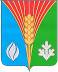 АдминистрацияМуниципального образованияКурманаевский сельсоветКурманаевского районаОренбургской областиПОСТАНОВЛЕНИЕ30.01.2023 № 14-пПриложение № 2к постановлению администрациимуниципального образования Курманаевский сельсоветКурманаевского районаОренбургской области                    от  30.01.2023  №14-пБеляева Кристина НиколаевнаГлава муниципального образования Курманаевский сельсовет,  председатель Конкурсной комиссииПрокофьева Ольга АлексеевнаЮрисконсульт муниципального образования Курманаевский сельсовет, секретарь Конкурсной  комиссииЧлены Конкурсной комиссии:Коноплева Ирина Анатольевназаместитель главы муниципального образования Курманаевский сельсовет Коноплев Максим СергеевичДепутат Совета депутатов муниципального образования Курманаевский сельсовет           Алексеева Мария АлександровнаВедущий специалист муниципального образования Курманаевский сельсовет 